Напомним, что при жизни человек может сам написать заявление о распределении средств пенсионных накоплений и указать тех, кто получит его пенсионные накопления в случае смерти. Если человек не подавал заявления, то в случае его смерти накопления выплачиваются родственникам.Для получения накоплений правопреемникам умерших граждан необходимо в течение 6 месяцев со дня смерти обратиться в ПФР с соответствующим заявлением. Если срок пропущен по уважительной причине, его можно восстановить в судебном порядке.Заявление о выплате пенсионных накоплений подается в Пенсионный фонд или негосударственный пенсионный фонд – в зависимости от того, где формировались накопления умершего на дату его смерти.К сведению: пенсионные накопления в 2002–2004 годах имели работающие: женщины 1957 года рождения и моложе; мужчины 1953 года рождения и моложе. С 2005 года накопительная пенсия формировалась у работающих граждан 1967 года рождения и моложе, с 2008 года – у участников Программы софинансирования пенсии. 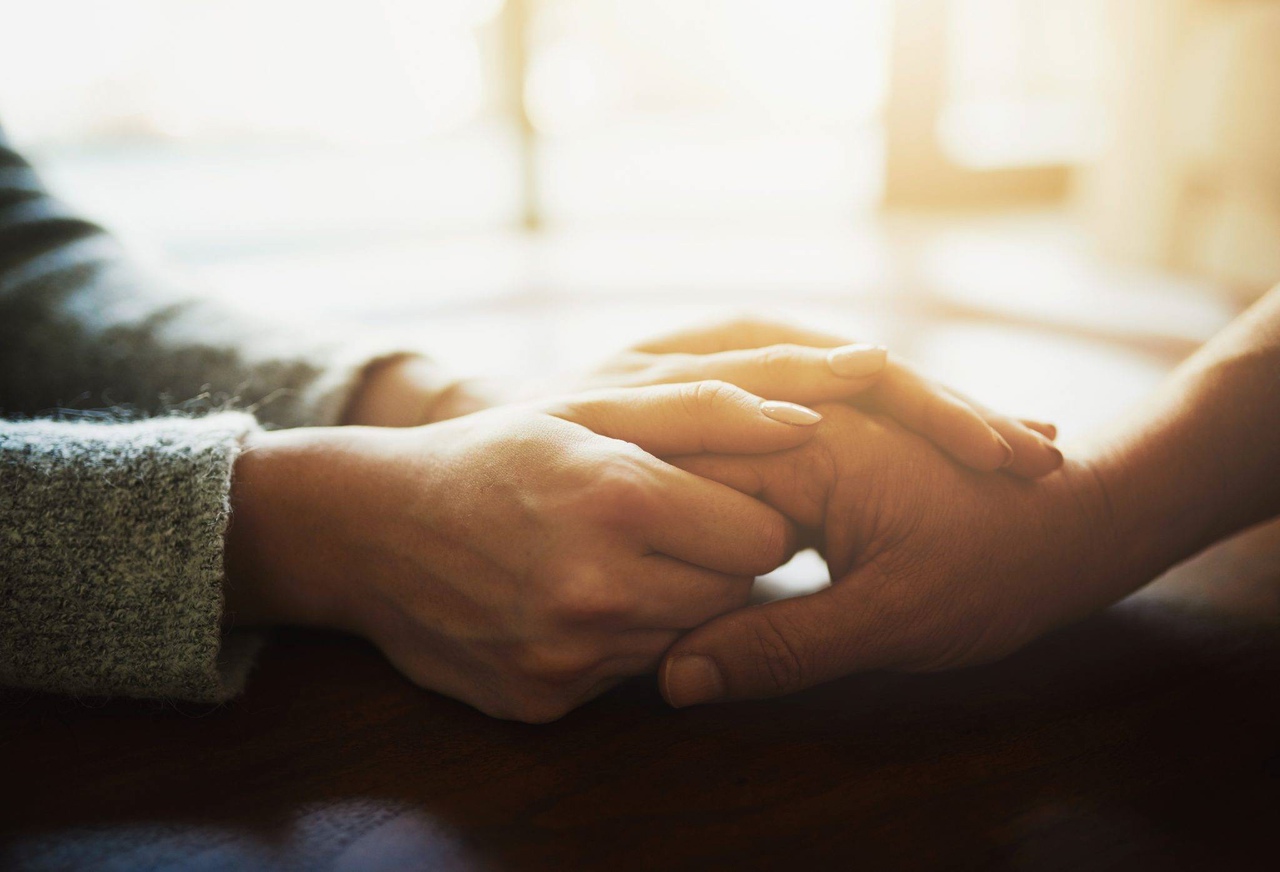 